FCEA Board Meeting Agenda 	    	Tuesday, August 2nd , 2022, 6:00 pm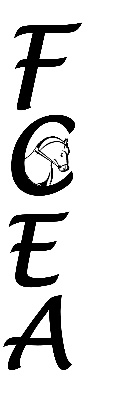 Call to order: Meeting 	Time 6:20 pmAttendees:    	Board		present: Fay, Michelle, Courtney, Tory, Deb,                                                           absent: Kadie Guests	Rick, Fran3.	Committee ReportsSecretary Report:  	Debbie Courtney approved, Tory secondedMembership Report: 	Louise	     Was 42 + New 0 + Renew 0 = Total 42Louise sends out the membership report to the board. If you have received a membership thru an activity, send Louise a note to watch for the membership, make sure she gets the info, and then check that the member was added.Treasurers Report:  	Courtney	Operating Account - $15,645.55 Deb approved, Michelle secondedAdvertising Update:  	N/AMarketing Update:  	Kadie  not presentVolunteer Update: 	Kadie  not presentScholarship Update: 	Sandy not presentUniversity Update:	Kadie  not presentActivities Reports:Activity Follow up discussionsWyndsor deposit – letter has been sent, awaiting a replyLisa Wilcox – at JEF on July 8-10  County owes payment for Lisa’s lodging, Booking.com owes 2 nights, and Rick to check with Hampton Inn as he was told it would be free.Upcoming ActivitiesUn-mounted / MiscSeminarsWe should start planning for winter Clinics 2022Suggested Activities: Work Days – We still need to do some painting of dressage arena & judge’s stand. Some members are working independently – THANK-YOUJudges stand needs new roof. Courtney may have some shingles.
Lisa Wilcox – at JEF Oct 22-23, 2022 
Sep 10&11 – George Williams clinic is CANCELED – George has to travel to Amsterdam on 11 for meetings 12&13.  I have asked for an alternate date, but have not heard back yet.
Paper Chase – Nov 13th Fay to check with SandyShow Dates for 2022JEF Series April 24(Stephanie), May 15(Torrey), June 12(Cindy), Sep 18 (need back up judge), Oct 9 (Debbie Morrison?)
Parking in the field.Old BusinessNew BusinessMeeting Adjourned 7:41 pm		Next Meeting Sep 6th  